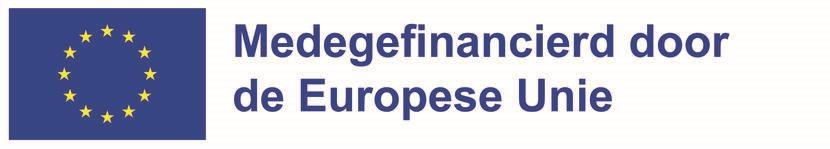 Beeld: ©EU